Qu’est-ce que Force Ouvrière ?Des femmes et des hommes libres dans une organisation indépendante, ensemble pour acquérir une force leur permettant de défendre leurs droits, d’en obtenir de nouveaux, de se faire respecter.Un rôle : Regrouper les salariés (actifs, chômeurs et retraités) au-delà de leurs choix politiques, religieux ou philosophiques pour représenter leurs intérêts communs.Les statuts de l’organisation constituent la charte commune, délibérément choisie (statuts de Force Ouvrière).Quelle est l’histoire de FO ?Née en 1895 sous l’appellation CGT, la CGT-FO est apparue sous ce sigle en 1948 à l’initiative de militant(e)s refusant l’emprise du parti communiste sur la CGT.Depuis ses origines, le principe et la pratique de l’indépendance syndicale sont au cœur de son comportement, de ses analyses, de son rôle. Cette indépendance vaut à l’égard des partis politiques, des gouvernements, de l’État, du patronat et des églises.Ainsi, par principe Force Ouvrière ne prend pas position à l’occasion des consultations politiques électorales à tous les niveaux. Fondamentalement attachée aux valeurs républicaines (Liberté - Égalité - Fraternité - Laïcité), elle défend le service public et la sécurité sociale comme des structures assurant des droits égaux aux citoyens.Ligne de conduite de Force Ouvrière depuis 1895, l’indépendance syndicale est aussi ce qui assure son avenir en tant que valeur fondamentale.Le SNUDI FO défend, informe et conseille les adhérents sur des dossiers individuels : inspection - mouvement - changement de département - promotion- dossiers médicaux - formation – versement d’indemnités - frais de déplacements - Droits à congé...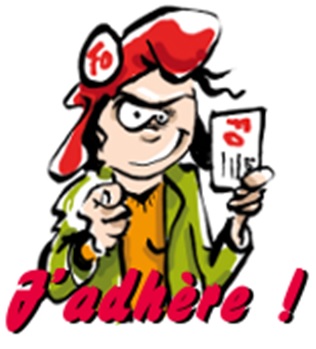 Le SNUDI FO porte et défend les revendications collectives des enseignants :- Augmentation des salaires : 18% et 50 points d’indice tout de suite ! Abrogation de la réforme PPCR !- Défense du statut de fonctionnaire d’Etat- Abrogation de la réforme des rythmes scolaires- Rétablissement d’une véritable année de formation pour les PE stagiaires- Amélioration immédiate des conditions de travail (médecine du travail…)- Baisse des effectifs dans les classes…snudifo50@gmail.com    07 82 97 25 81Olivier Lachèvre 	secrétaire départemental du syndicat, élu CHSCT, référent handicap du syndicat : 06 22 91 39 11 (déchargé tous les mardis) Françoise Lelubez 	trésorière du syndicat : 06 89 44 58 66Benoît Battiston 	secteur sud Manche 06 82 08 14 07 (déchargé les jeudis semaines impaires)Laurent Taguet 	secteur centre Manche, élu CTSD/CDEN : 06 49 23 00 03 (déchargé les vendredis semaines impaires)  Patricia Esnouf	secteur nord Manche : 07 82 29 64 39SNUDI FO MANCHE COTISATION SYNDICALE ANNÉE CIVILE 2021email : snudifo50@gmail.comportable : 07 82 97 25 81Partie à retourner 	BULLETIN D’ADHÉSION AU SNUDI FO Manche / année civile 2021NOM : 	 NOM de jeune fille : 	 Prénom : 	Adresse personnelle : 	Code Postal : 	 Ville : 	Téléphone (filaire) : 	 Portable : 	Email (à remplir pour recevoir les informations urgentes) : 		Adj.  / Dir.  / PsyEN  / Tit. de secteur  / SEGPA  / ULIS  / Brigade  / PDMQDC (Maître+)  / PEMF  / MATICE/ERUN  / Congé parent.   / Maître E/G  / Cons. péda.  / Stagiaire  / AESH CDI  / AESH ou AED CDD   / Retraité  / EREA  / ITEP  /    Autre fonction ou poste : 	Affecté à titre :    Définitif  / Provisoire 		à plein temps  / mi-temps  / 80%  Corps :    Instituteurs  / PE     	Échelon : 	 depuis le : 	avec report d’ancienneté : 	NOM DE L’ÉTABLISSEMENT D’EXERCICE : 	Code postal : 	 Ville : 	J’ai déjà été syndiqué(e) au SNUDI-FO ?		 Non      Oui, dans ce département : …… Déclare adhérer au SNUDI FO à compter du …………….. (date) et régler la somme totale de : ………………… € en ………… chèques/virements.Fait à ……………………………... le ……………………….	Signature :
Les informations recueillies sur ce formulaire sont enregistrées dans un fichier informatisé par le syndicat SNUDI FO 50. Elles sont conservées pendant la durée de votre adhésion plus une période de 3 ans et sont destinées à la direction de la communication de FO. Conformément à la loi « informatique et libertés », vous pouvez exercer votre droit d'accès aux données vous concernant et les faire rectifier en nous contactant : snudifo50@gmail.com.Paiement par chèque(s) : en indiquant l’échéance au dos des chèques. Chèque(s) à l’ordre de : SNUDI FO Manche.À envoyer à : SNUDI FORCE OUVRIERE, 56 rue de la Bucaille, 50100 Cherbourg-en-Cotentin Paiement par virement unique, mensuel, trimestriel… : 	IBAN : FR76 2004 1010 1402 8224 2N03 513RIB : 20041   01014   0282242N035   13 			BIC : PSSTFRPPROU	La Banque PostaleSNUDI FO MancheSyndicat National Unifié des Directeurs, Instituteurs, Professeurs des écoles, PsyEN et AESH Force OuvrièreÉchelons :1234567891011Classe normale :La somme entre parenthèses correspond à la cotisation après crédit d’impôt de 66%. Il faut régler la somme en gras.La somme entre parenthèses correspond à la cotisation après crédit d’impôt de 66%. Il faut régler la somme en gras.138 € (46,92)144 € (48,96)150 € (51)158 € (53,72)166 € (56,44)176 € (59,84)186 € (63,24)198 € (67,32)211 € (71,74)Hors classe :178 € (60,52)186 € (63,24)194 € (65,96)204 € (69,36)213 € (72,42)226 € (76,84)Adhésion en cours d’année : prorata des mois restants (ex. adhésion courant mars : 10/12e de la cotisation totale).Adhésion en cours d’année : prorata des mois restants (ex. adhésion courant mars : 10/12e de la cotisation totale).Adhésion en cours d’année : prorata des mois restants (ex. adhésion courant mars : 10/12e de la cotisation totale).Adhésion en cours d’année : prorata des mois restants (ex. adhésion courant mars : 10/12e de la cotisation totale).Adhésion en cours d’année : prorata des mois restants (ex. adhésion courant mars : 10/12e de la cotisation totale).AVS/AESH : 58 € (19,72)    Retraité : 115 € (39,10)AVS/AESH : 58 € (19,72)    Retraité : 115 € (39,10)Temps partiel : prorata temporis.Temps partiel : prorata temporis.Temps partiel : prorata temporis.Temps partiel : prorata temporis.Temps partiel : prorata temporis.Dispo : 58 €  (19,72)  
PE stagiaires : 86 € (29,24)Dispo : 58 €  (19,72)  
PE stagiaires : 86 € (29,24)Dispo : 58 €  (19,72)  
PE stagiaires : 86 € (29,24)Dispo : 58 €  (19,72)  
PE stagiaires : 86 € (29,24)Dispo : 58 €  (19,72)  
PE stagiaires : 86 € (29,24)Majorations :EnseignantsASH et Psy.scolaireMaître formateur, Cons. péda. Directeur 2-4 classesDirecteur 5–9ClassesDirecteur 10 classes et plus+ 7 €+ 7 €+ 11 €+ 14 €+ 17 €